УТВЕРЖДАЮГлава администрациимуниципального образования«Мелекесский район»Сандрюков С.А.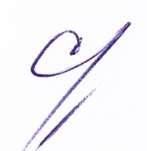 ______________28 февраля 2020ПОЛОЖЕНИЕо Координационном совете по реализации Стратегии социально-экономического развития муниципального образования «Мелекесский район» 1. Общие положения1.1 Координационный совет по реализации Стратегии социально- экономического развития муниципального образования «Мелекесский район» (далее - Координационный совет) является коллегиальным консультативным органом.1.2. Решения Координационного совета носят рекомендательный характер.1.3. Координационный совет руководствуется в своей деятельности Конституцией Российской Федерации, федеральным законодательством, законодательством Ульяновской области, Уставом муниципального образования «Мелекесский район», иными муниципальными нормативными правовыми актами муниципального образования «Мелекесский район» и настоящим Положением.1.4. Деятельность Координационного совета основывается на принципах коллегиальности, взаимодействия с государственными органами Ульяновской области, органами местного самоуправления муниципального образования «Мелекесский район», гласности и учёта общественного мнения.2. Цели и задачи деятельности Координационного совета2.1. Координационный совет создаётся в целях:координации реализации и актуализации Стратегии социально-экономического развития муниципального образования «Мелекесский район» до 2030 года;координации деятельности органов местного самоуправления муниципального образования «Мелекесский район» по стратегическому планированию.2.2. Основными задачами Координационного совета являются: обеспечение единого вектора планирования и реализации документов стратегического 	планирования муниципального образования «Мелекесский район» и Ульяновской области по приоритетам и целям социально-экономического развития;обеспечение соответствия решений органов местного самоуправления муниципального образования «Мелекесский район» Стратегии социально-экономического развития муниципального образования «Мелекесский район» до 2030 года;повышение качества управленческих решений, принимаемых администрацией МО «Мелекесский район» по стратегическим вопросам развития;обеспечение контроля исполнения Плана мероприятий по реализации Стратегии социально-экономического развития муниципального образования «Мелекесский район» до 2030 года, иных документов стратегического планирования, касающихся муниципального образования «Мелекесский район».3. Функции и права Координационного совета3.1. Координационный совет для решения возложенных на него задач осуществляет следующие функции:мониторинг и общий контроль исполнения Плана мероприятий по реализации Стратегии социально-экономического развития муниципального образования «Мелекесский район» до 2030 года;рассмотрение достижения и динамики показателей социально-экономического развития муниципального образования «Мелекесский район», определённых Стратегией социально-экономического развития муниципального образования «Мелекесский район» до 2030 года;рассмотрение оценки эффективности муниципальных программ и мероприятий, направленных на достижение стратегических целевых показателей социально-экономического развития муниципального образования «Мелекесский район»;выработки рекомендаций по общественному контролю реализации Стратегии социально-экономического развития муниципального образования «Мелекесский район» до 2030 года, иных документов стратегического планирования муниципального образования «Мелекесский район».3.2. Координационный совет в целях реализации своих функций вправе:запрашивать и получать в установленном порядке необходимую для работы информацию; инициировать проведение совещаний, конференций, семинаров, «круглых столов» по вопросам реализации и актуализации Стратегии социально-экономического развития муниципального образования «Мелекесский район» до 2030 года, иных документов стратегического планирования муниципального образования «Мелекесский район»;создавать в своей структуре рабочие группы для подготовки вопросов, выносимых на заседание Координационного совета;привлекать к работе Координационного совета на общественных началах не входящих в его состав представителей организаций, учреждений, общественных объединений, независимых экспертов;вносить предложения о совершенствовании стратегического планирования органам местного самоуправления, должностным лицам местного самоуправления муниципального образования «Мелекесский район»;осуществлять взаимодействие с государственными органами, органами местного самоуправления, общественными объединениями, иными организациями, гражданами по вопросам, входящим в компетенцию Координационного совета;публиковать (размещать) информацию о своей деятельности в средствах массовой информации.4. Состав и организация деятельности Координационного совета4.1. Состав Координационного совета утверждается распоряжением администрации муниципального образования «Мелекесский район».4.2. Координационный совет возглавляет Глава администрации муниципального образования «Мелекесский район».4.3. Члены Координационного совета исполняют свои обязанности в Координационном совете на общественных началах.4.4. Председатель Координационного совета:осуществляет общее руководство деятельностью Координационного совета;определяет место, время проведения и утверждает повестку заседания Координационного совета;председательствует на заседаниях Координационного совета;организует разработку плана работы Координационного совета;по предложениям членов Координационного совета или по своей инициативе принимает решения о создании, ликвидации рабочих групп Координационного совета, назначении их состава и руководителей, направлений деятельности рабочих групп;решает иные вопросы организации деятельности Координационного совета в соответствии с настоящим Положением.4.5. В случае временного отсутствия председателя Координационного совета его обязанности исполняет один из заместителей.4.6 Члены Координационного совета вправе: вносить предложения в повестку заседаний Координационного совета и в порядок обсуждения вопросов на заседании;вносить предложения о создании, ликвидации рабочих групп Координационного совета, кандидатурах в их состав, направлениях деятельности рабочих групп;участвовать в деятельности рабочих групп, в рассмотрении результатов работы рабочих групп, подготовке материалов к заседанию Координационного совета и проектов решений Координационного совета;выступать на заседаниях Координационного совета в рамках утверждённого регламента заседания, представлять по рассматриваемым вопросам документы и материалы.4.7. Заседание Координационного совета является правомочным, если на нём присутствует не менее двух третей от общего числа членов Координационного совета.4.8. Решения Координационного совета принимаются открытым голосованием большинством голосов присутствующих на заседании членов Координационного совета. При равенстве голосов считается принятым решение, за которое проголосовал председательствующий на заседании Координационного совета.4.9. Решения Координационного совета оформляются протоколом заседания Координационного совета, который подписывается председательствующим на заседании и секретарём Координационного совета.4.10. Заседания Координационного совета проводятся не реже двух раз в год.5. Обеспечение деятельности Координационного совета5.1. Секретарь Координационного	совета является членом Координационного совета и осуществляет следующие функции:сбор и анализ документов и материалов к заседаниям Координационного совета;разработку проектов планов работы Координационного совета;ведение протоколов заседаний Координационного совета,  оформление и рассылку в течение 3 рабочих дней со дня заседания Координационного совета решений (выписок из протоколов заседаний) Координационного совета, а также других документов и материалов по поручению председателя Координационного совета;уведомление не менее чем за 3 рабочих дня до дня заседания по электронной почте членов Координационного совета о месте, дате, времени проведения заседаний, направление членам Координационного совета по электронной почте документов и материалов к заседаниям Координационного совета; приём письменных предложений, документов и материалов по вопросам компетенции Координационного совета от членов Координационного совета, экспертов и других заинтересованных лиц;исполнение поручений председателя Координационного совета по вопросам организации его деятельности.5.2. Организационно-техническое обеспечение деятельности Координационного совета осуществляет управление экономики администрации муниципального образования «Мелекесский район».5.3. Информация о работе Координационного совета и рабочих групп размещается на официальном сайте администрации муниципального образования «Мелекесский район» в информационно-телекоммуникационной сети «Интернет» в разделе Управление экономики.5.4. Доведение до общественности информации о деятельности Координационного совета осуществляется на основании материалов, предоставляемых секретарём Координационного совета. _________________